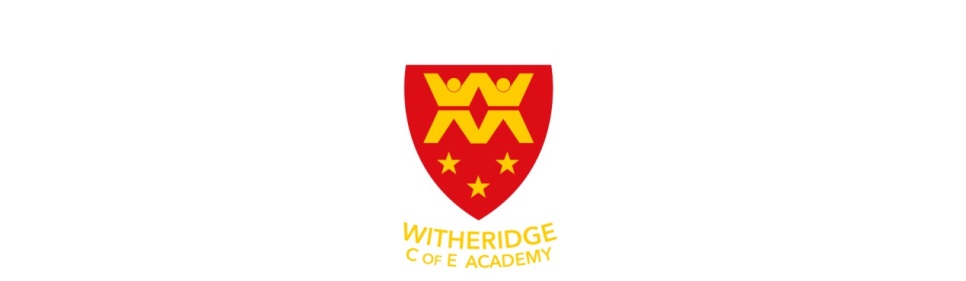 Home Learning:  Class 4:  Week Commencing 6th JulyPlease email completed work, pictures, photos or other examples of Home Learning to:Class4@witheridge.devon.sch.ukShould you have any questions, or need any further support, please don’t hesitate to ask!You can also find an explanation of this week’s tasks on this video: https://youtu.be/IDBQi5KgWfc Take care,Mrs Nott English:Maths:Other Tasks to CompleteTask√Find the ‘Sir Chris Hoy’ document on the Home Learning area. Read the information and answer the questions in your book.  I have also included the answers here so you can check how you’ve got on. Remember, it will help your learning best if you have a go by yourself first, then check to see if you are correct!Use all of the information you have found about Sir Chris Hoy to create a fact file on this Olympic Champion. You can use the Olympic Champion Fact File sheet if you like, or choose a different way to present the information if you prefer. You may also want to watch this short video of Chris in action:https://youtu.be/SCsRgnPqANM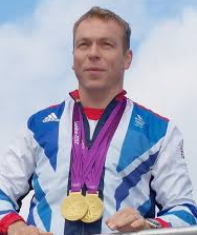 Watch this video on the ‘Golden Moments of the London 2012 Olympic Games’ here: https://www.youtube.com/watch?v=gKJDjg4ebNQWrite a summary of the greatest moments of the London 2012 Olympic Games. You should include at least five paragraphs, as well as an introduction and a conclusion.Visit the BBC Daily Lessons website at:  https://www.bbc.co.uk/bitesize/articles/zjbny9q This will take you to an interactive lesson on fronted adverbials. You can then complete the ‘Fronted Adverbials’ activity which you will find on the Home Learning resources.Choose 10 words which you find tricky from the ‘Year 5 and 6 Statutory Word List’. Using the ‘Look, say, cover, write, check’ strategy, practise spelling these words correctly. You may want to use the resurce sheet on the Home Learning area to help you. At the end of the week, give yourself a test on the words you’ve practiced. If you an now spell them confidently, tick them on your Statutory Word List sheet.Read your book every day! Don’t forget, there are over 40,000 books to choose from on Epic!Task√Visit https://whiterosemaths.com/homelearning/year-6/ 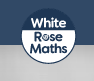 Go to Year 6, Week 11. This will take you to a series of lessons to further develop your understanding of ratio. The accompanying worksheets and answer sheets can be found on the Home Learning area. Complete as many of the sessions as you can this week. For the remainder of this half term, we will largely be following the White Rose programme to support our Home Learning in maths. Visit https://whiterosemaths.com/homelearning/year-6/ Go to Year 6, Week 11. This will take you to a series of lessons to further develop your understanding of ratio. The accompanying worksheets and answer sheets can be found on the Home Learning area. Complete as many of the sessions as you can this week. For the remainder of this half term, we will largely be following the White Rose programme to support our Home Learning in maths. Lesson 1 – Vertically Opposite AnglesLesson 2 – Angles in TrianglesLesson 3 – Angles in Quadrilaterals Lesson 4 – Angles in PolygonsLog on to Mathletics and TT Rockstars to complete the activities and practise your multiplication skills.Science√Go to the Oak National Academy Year 6 classroom here:https://classroom.thenational.academy/subjects-by-year/year-6/subjects/foundationScroll down to the bottom, until you find the science unit on Physical and Chemical Changes. This week, you should aim to complete Lesson 5, called ‘Has a Chemical Reaction Taken Place?’ Computing√Visit https://code.org/starwars  This will take you to a page where you build your own Star Wars galaxy using code.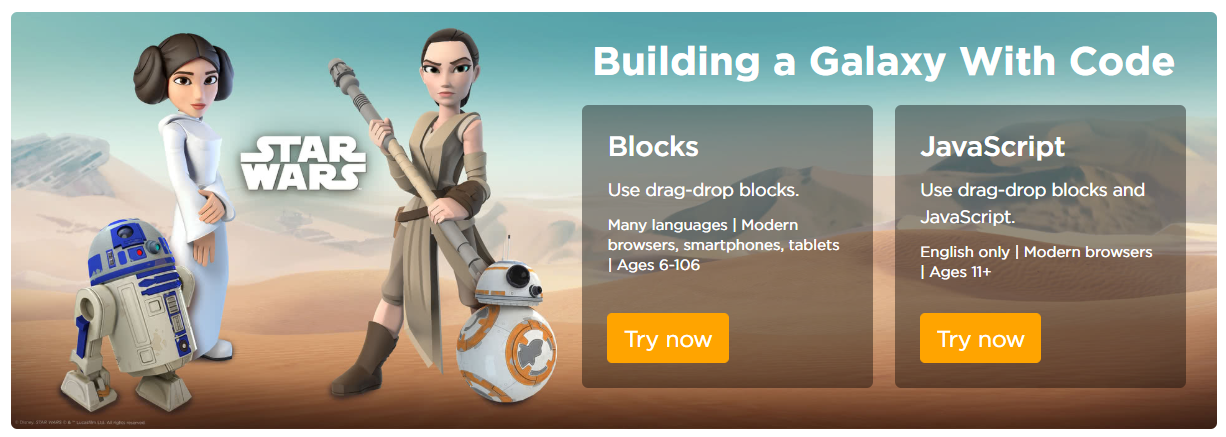 If you fancy a bit more of a challenge, you can continue following the coding programme at: https://www.khanacademy.org/computing/computer-programmingTopic√Topic – Host City bidLast week we created a PowerPoint presentation to go alongside our speech to host the Olympic games in our chosen City. As we reach the end of our Olympic City bid, we need to prepare our final proposition speech to present on TV. You now need to record your Olympic Host City bid, outlining why you believe that your City is the most suitable City to host the games. Send all entries into Class4@Witheridge.devon.sch.uk.Email me your completed work at class4@witheridge.devon.sch.uk